Lecture 10 Chromosomes StructureChromosomes: the microscopic  threadlike  part  of  the cell that  carries the hereditary information in the form of genes consisting of DNA and associated proteins in the nucleus. Each chromosome has a constriction called the centromere, which divides chromosomes into short (p for petite) and long (q) arms (Figure 3)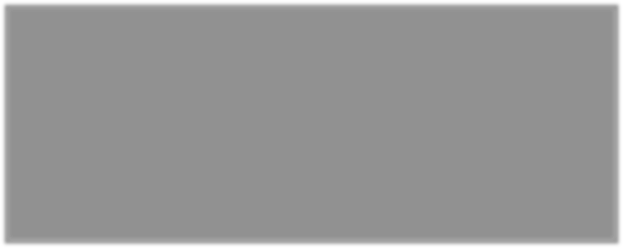 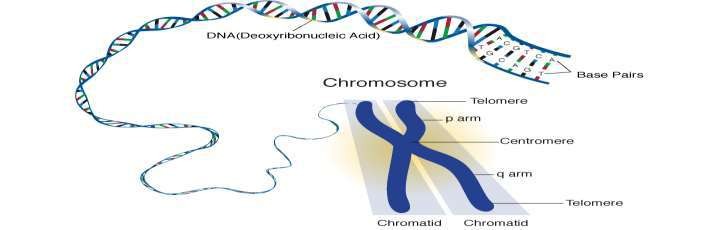 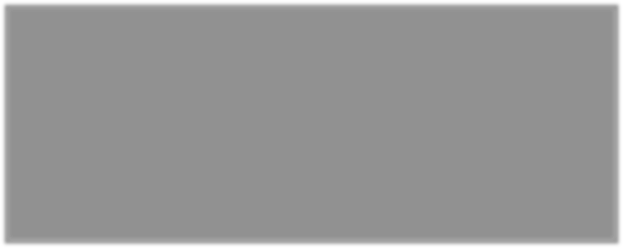 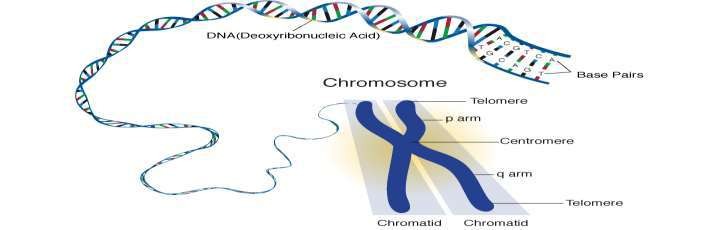 Figure 3: Chromosomes structureThe centromere: is the point of attachment of the kinetochoreKinetochore: a protein structure that is connected to the spindle fibers.Spindle fibers: Part of a structure that pulls the chromatids to opposite ends of the cell. During the middle stage in cell division, the centromere duplicates, and the chromatids pair separates; each chromatid becomes a separate chromosome at this point. The cell divides, and both of the daughter cells have a complete (diploid) set of chromosomes. The chromosomes uncoil in the new cells, again forming the diffuse network of chromatin.The tip of each chromosome is the telomere it‘s important for sealing the end of the chromosome and maintaining stability and integrity. The telomere comprises mainly tandem DNA repeats, and the size of the telomere is maintained by an enzyme known as telomerase. Humans have 22 sets of autosomes and 2 sex chromosomes, i.e., a total of 46 chromosomes. In the nucleus, chromosomes are packed tightly, which allows alarge amount of DNA  to be located within a small space. Packing also plays a role      in gene regulation.Types of ChromosomesChromosomes are divided into two parts (p and q arms) with a constriction point called a centromere in the middle. The centromere can be located in different positions and this forms the basis for the four different classes of chromosome (Figure 4).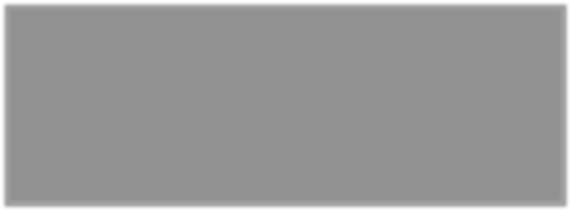 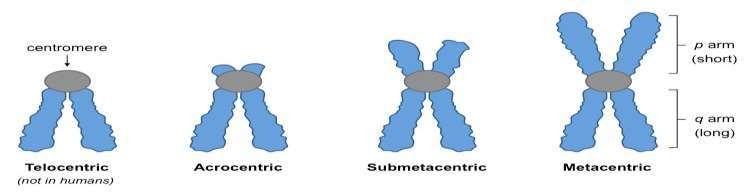 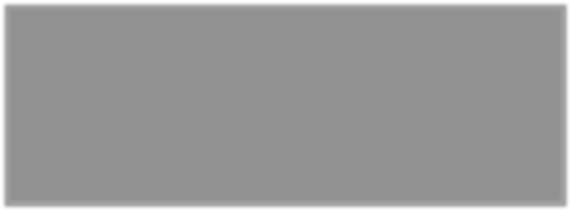 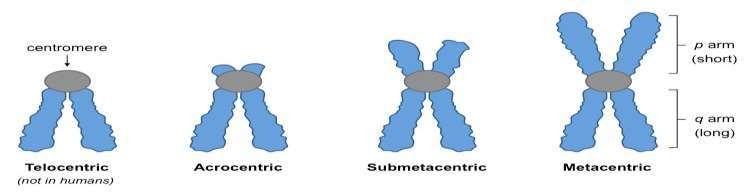 Figure 4: Types of chromosomesMetacentric: Centromere is in middle, meaning p and q arms are of comparable length. Submetacentric: Centromere off-centre, leading to shorter p arm relative to q arm. Acrocentric: Centromere severely off-set from centre, leading to much shorter p arm. Telocentric: Centromere   found   at   end  of  chromosome,	meaning no p arm exists (chromosome not found in humans).Virus DNA StructureJust as in cells, the nucleic acid of each virus encodes the genetic information for the synthesis of all proteins. While the double-stranded DNA is responsible for this in prokaryotic and eukaryotic cells, only a few groups of viruses use DNA. Most viruses maintain all their genetic information with the single-stranded RNA. There are two types of RNA-based viruses. In most, the genomic RNA is termed a plus strand because it acts as messenger RNA for direct synthesis (translation) of viral protein. A few, however, have negative strands of RNA. In these cases, the virion has an enzyme, called RNA-dependent RNA polymerase (transcriptase), which must first catalyze theproduction of complementary messenger RNA from the virion genomic RNA before viral protein synthesis can occur.   A virus is a small collection of genetic code, either DNA or RNA, surrounded by   a protein coat. A virus cannot replicate alone. Viruses must infect cells and use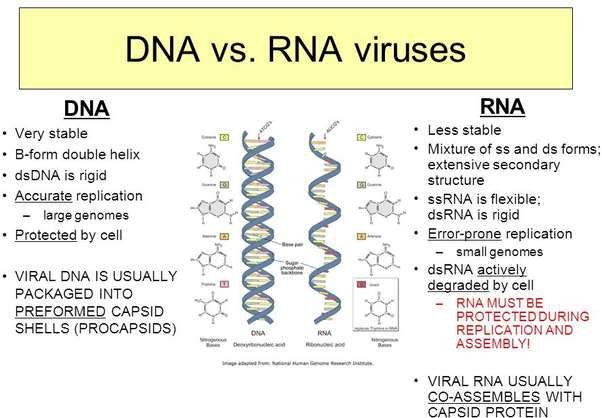 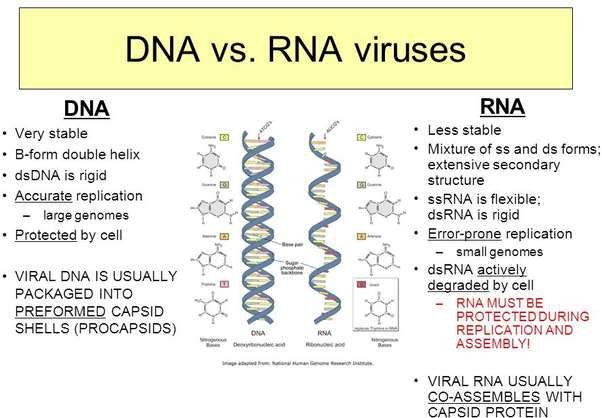 